Заявка на участиев молодежном конкурсе чтецов «Мой любимый город», посвященного 90-летию города Горно-АлтайскФИО_________________________________________________________________________________________________________________________________________ФИО Учебное заведение/место работы: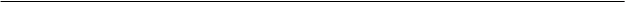 Ф.И.О. руководителя (если есть):Название произведения и автор (если есть):     5.Номинация_________________________________________________________________    6.Возраст____________________________________________________________________    7.Телефон, E-mail:_____________________________________________________________                                       Дата:__________                      Подпись:________________